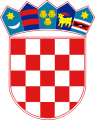 REPUBLIKA HRVATSKA          LIČKO-SENJSKA ŽUPANIJA                       GRAD GOSPIĆGRADONAČELNIKKLASA: 351-01/23-01/2URBROJ: 2125-1-02-23-03Gospić, 15. ožujka 2023. godine                                                                              GRADSKO VIJEĆE GRADA GOSPIĆAPREDMET: Prijedlog Odluke o osnivanju prava građenja u korist                        HRVATSKE GORSKE SLUŽBE SPAŠAVANJA		- na razmatranje i donošenje – dostavlja se - Na temelju članka 49. Statuta Grada Gospića („Službeni vjesnik Grada Gospića“ br. 7/09, 5/10, 7/10, 1/12, 2/13, 3/13 – p.t., 7/15, 3/20, 2/21) u privitku dopisa dostavljam Vam na razmatranje i donošenje Prijedlog Odluke o osnivanju prava građenja u korist HRVATSKE GORSKE SLUŽBE SPAŠAVANJA.O b r a z l o ž e nj ePRAVNI TEMELJ ZA DONOŠENJE PREDLOŽENE ODLUKEČlanak 4. Zakona o uređivanju imovinskopravnih odnosa u svrhu izgradnje infrastrukturnih građevina („Narodne novine“ br. 80/11, 144/21) propisano je da se ne plaća naknada za stjecanje prava vlasništva, prava služnosti i prava građenja kada to pravo stječu osobe javnog prava, međusobno jedna od drugih, na zemljištu potrebnom za izgradnju infrastrukturnih građevina.Članak 33. Statuta Grada Gospića („Službeni vjesnik Grada Gospića“ br. 7/09, 5/10, 7/10, 1/12, 2/13, 3/13-pročišćeni tekst, 7/15, 1/18, 3/20, 1/21) propisuje da Gradsko vijeće donosi odluke i druge opće akte kojima uređuje pitanja iz samoupravnog djelokruga Grada GospićaOCJENA STANJA I OBRAZLOŽENJE ODLUKEHRVATSKA GORSKA SLUŽBA SPAŠAVANJA, Galovićeva 8, Zagreb, obratila se Gradu Gospiću sa zahtjevom za rješavanje imovinskopravnih odnosa sklapanjem Ugovora o osnivanju prava građenja na nekretnini, označenoj kao k.č. br. 3734/10, ukupne površine 2.606 m2, upisana u zk.ul.br. 3718, k.o. Gospić. HGSS je nacionalna, stručna, humanitarna i neprofitna udruga koja obavlja djelatnost od interesa za Republiku Hrvatsku. Ta djelatnost je usmjerena na sprječavanje nesreća, spašavanje i pružanje prve medicinske pomoći u planini i na drugim nepristupačnim područjima i u izvanrednim okolnostima kod kojih pri spašavanju i pružanju pomoći treba primijeniti posebno stručno znanje i upotrijebiti tehničku opremu za spašavanje u planinama, a u svrhu očuvanja ljudskog života, zdravlja i imovine. Udruga u svome djelovanju surađuje s tijelima državne uprave i tijelima jedinica lokalne i područne/regionalne samouprave, ustanovama, Oružanim snagama Republike Hrvatske, zdravstvenim ustanovama i ustanovama socijalne skrbi, Hrvatskim planinarskim savezom i drugim pravnim i fizičkim osobama u području kulture, fizičke kulture i sporta, turizma, zaštite prirode i okoliša, prometa. Također usko surađuje i s javnim ustanovama i nadležnim tijelima za zaštitu prirode u području zaštite i očuvanja planinske prirode i zaštite okoliša.Nekretnina za koju se osniva pravo građenja bila bi korištena za izgradnju centralnog skladišta HGSS-a, namijenjenog za skladištenje opreme koju HGSS koristi prilikom sudjelovanje u velikim akcijama traganja i spašavanja, velikim nesrećama i prirodnim katastrofama i to poglavito u vidu zapovjednih vozila, plovila, logističkih prikolica, logističke opreme (bazni šatori, generatori električne energije većeg kapaciteta, tehničke osobne i zajedničke opreme, sustava za upravljanje pitkom i sivom vodom, komunikacije u RH i van RH, rasvjetna tijela), kao i druga opreme namijenjene spašavanju.Pravo građenja osniva se bez  naknade, iz razloga što se namjeravanim zahvatom ostvaruje javni interes te da se u takvim i sličnim slučajevima kod rješavanja imovinsko-pravnih odnosa i pitanja naknade na odgovarajući način mogu primijeniti odredbe Zakonu o uređivanju imovinskopravnih odnosa u svrhu izgradnje infrastrukturnih građevina („Narodne novine“ br. 80/11), kao i odredbe članka 391. stavka 2. Zakona o vlasništvu i drugim stvarnim pravima. Osnivanje prava građenja kao vrsta ograničenja vlasničkih prava, za Grad Gospić predstavlja najmanji teret. III.  POTREBNA SREDSTVAZa provođenje predložene Odluke nije potrebno osigurati financijska sredstva u Proračunu Grada Gospića. Slijedom navedenog, predlaže se Gradskom vijeću Grada Gospića donošenje predmetne Odluke. Temeljem članka 35., 287. i 361. Zakona o vlasništvu i drugim stvarnim pravima („Narodne novine“ br. 91/96, 68/98, 137/99, 22/00, 73/00, 129/00, 114/01, 79/06, 141/06, 146/08, 38/09, 153/09, 143/12, 152/14, 81/15 – pročišćeni tekst i 94/17 - ispravak), članka 4. i 5. Zakona o uređivanju imovinskopravnih odnosa u svrhu izgradnje infrastrukturnih građevina („Narodne novine“ br. 80/11, 144/21) i članka 33. Statuta Grada Gospića („Službeni vjesnik Grada Gospića“ br. 7/09, 5/10, 7/10, 1/12, 2/13, 3/13-pročišćeni tekst, 7/15, 1/18, 3/20, 1/21), Gradsko vijeće Grada Gospića na sjednici održanoj dana_________2023. godine, donosi O D L U K Uo osnivanju prava građenja u koristHRVATSKE GORSKE SLUŽBE SPAŠAVANJAČlanak 1. Grad Gospić će u korist HRVATSKE GORSKE SLUŽBE SPAŠAVANJA, Galovićeva 8, Zagreb, OIB: 02584649098 (u daljnjem tekstu: HGSS), osnovati pravo građenja na nekretnini u svom vlasništvu, označenoj kao k.č.br. 3734/10, ukupne površine 2.606 m2, u zk.ul.br. 3718/I, k.o. Gospić.Članak 2.Pravo građenja osniva se za zahvat u prostoru – građenje građevine centralnog skladišta HGSS-a.Članak 3.HGSS dužan je građevinu iz točke 1. ove Odluke izgraditi u roku od 2 (dvije) godine, od dana sklapanja Ugovora o osnivanju prava građenja.Pravo građenja osniva se na rok dok na nekretnini (zemljištu) postoji građevina iz članka 1. ove Odluke, odnosno dok se ista koristi sukladno svojoj namjeni.Članak 4.Za osnovano pravo građenja ne plaća se naknada sukladno odredbama članka 4. Zakona o uređivanju imovinskopravnih odnosa u svrhu izgradnje infrastrukturnih građevina („Narodne novine“ br. 80/11, 144/21).Članak 5.HGSS je dužan, po izgradnji građevine iz točke 1. ove Odluke, istu geodetski snimiti i evidentirati u katastarskim i zemljišnim knjigama.Članak 6.Ovlašćuje se gradonačelnik Grada Gospića za sklapanje ugovora o osnivanju prava građenja, kojim će se regulirati međusobna prava i obveze između Grada Gospića i HGSS-a.Članak 7.Ova Odluka stupa na snagu osmog dana od dana objave u „Službenom vjesniku Grada Gospića“.                     PREDSJEDNICA GRADSKOG VIJEĆA                   GRADA GOSPIĆA                                                                        Ana-Marija Zdunić, mag. iur., v.r.